                             Здоровье и долголетие. Здоровье — одно из главных условий полноценной жизни и долголетия.   Состояние  здоровья каждого человека зависят  от нескольких составляющих:  наследственности,   уровня  жизни и  уровня  развития медицины,   от самого человека.  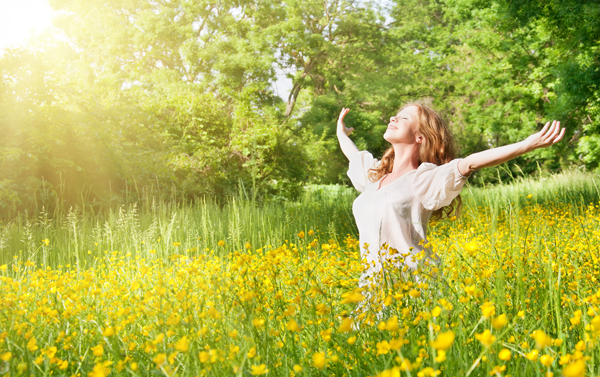  До  82% смертей в нашей республике, составляют мужчины трудоспособного возраста.  Высокую смертность специалисты связывают с нежеланием посещать врачей в случае недомогания и игнорированием тревожных сигналов в самочувствии. Какой бы совершенной ни была медицина, она не может избавить  от всех болезней. Человек - сам творец своего здоровья, за которое нужно неустанно  бороться, ведь наше здоровье  более, чем на 50% определяется образом  нашей жизни. 
С раннего возраста необходимо вести активный образ жизни, закаливаться, заниматься физкультурой и спортом, соблюдать правила личной гигиены,  добиваться разумными путями подлинной гармонии здоровья.   Сердечно-сосудистые заболевания являются  главной  причиной  преждевременного ухода   из жизни. На сегодняшний  день существует множество препаратов, способных снизить риск осложнений при высоком кровяном давлении и продлить жизнь больного.  Большинство людей  без особых затрат может укрепить своё здоровье  и   сердечно – сосудистую систему, для чего следует  иметь только одно желание. Лень  и   неорганизованность, пристрастие к пагубным привычкам  заставляют человека действовать во вред своему здоровью.К  главным врагам разрушения нашего  здоровья  относят:- наличие вредных привычек (алкоголь и табакокурение  подрывают  здоровье, увеличивают количество хронических и онкологических патологий);  - малоподвижный образ жизни  (при сидячей работе, следует  использовать любую  свободную минуту, чтобы пройтись пешком, подышать свежим воздухом,  посетить спортзал);- стрессы и депрессии. (не допускайте  их в свою жизнь, научитесь не нервничать по пустякам);- переутомление и отсутствие полноценного сна  (во сне происходит восстановление сил,  оздоровление  и  омоложение организма – норма 8 ч. для взрослого и 9 ч. для ребенка);- употребление  вредной пищи  (полуфабрикаты не имеют пищевой ценности, 	поэтому  организм не дополучает микроэлементы и витамины).   В природе  заложены все силы, способные поддерживать здоровье человеческого организма до глубокой старости: - свежий воздух,  часть которого состоит из кислорода, необходим человеку для жизнедеятельности клеток всего организма;- солнце является дезинфекционным механизмом, убивающим микробы, его  жизненная энергия, помогает различным веществам  организма вступать в реакции;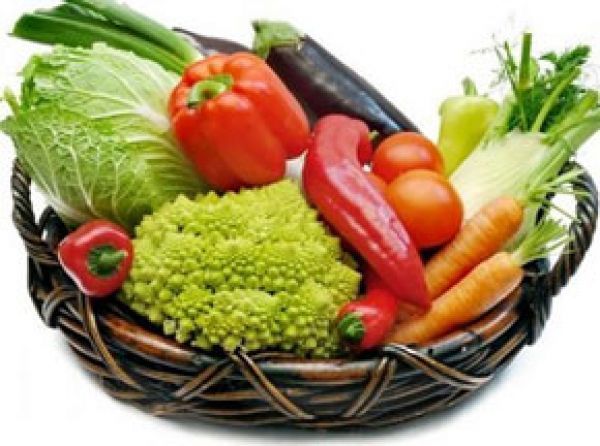 - для нормального функционирования организма   нужно около 3 - х л. чистой воды в день ( без воды человек проживет  около 2 -х недель), - важно употреблять продукты, созданные самой природой и  снизить  в рационе долю продуктов, содержащих консерванты, усилители вкуса, стимуляторы и т.д; -  важно давать отдых пищеварительной системе (особенно – перед сном), поскольку в постоянно-загруженном состоянии она быстро изнашивается; -  при оптимальном  увеличении физических нагрузок,  вырабатывается мелатонин – гормон удовольствия, снижается  болевой порог, улучшается кровообращение и происходит  активный вывод ненужных веществ из организма, снижается аппетит, нормализуется сон; Увеличить физическую активность, это не подразумевает труд до седьмого пота или бег до изнеможения. Главные условия для выбора нагрузки и физических занятий — умеренность, последовательность и стабильность. Специалисты предупреждают, резко менять двигательный режим и повышать физическую нагрузку  не следует.В пожилом возрасте оптимальны прогулки быстрым шагом  (в таком темпе, чтобы не появлялась одышка), плавание, езда на велосипеде, подъём по лестнице – отличный кардиостимулятор. 	Специалисты  поддерживают увлечение  людей пожилого возраста скандинавской ходьбой, которая  позволяет тратить больше калорий, нежели обычная ходьба.   	Физическая, духовная, интеллектуальная активность — отличная профилактика преждевременного старения.Те, кто уходит на заслуженный отдых с крепким  здоровьем и в хорошей форме, не страдают от одиночества, изолированности, ощущения собственной ненужности.